Number														Date			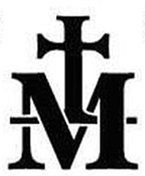 For office use ONLYSt. Mary Parish (Greeley) -  Registration Form This information is confidential.Family Name:							Address:						Zip Code:		Home Phone:					Cell Phone:						email:					Do you want your information listed in parish directories? 		Yes		NoMarital Status:	Sacramental Marriage		 Civil Marriage		 Widow		 Widower	 Single		Marriage:																Yes	 No	                       Month/Day/Year             Church/Location                                               Address, City, State                                                                     Catholic CeremonyEnvelopes:  Yes		No		Electronic Giving		(www.stmarygreeley.org)Name of the previous parish where you were registered:																							Church			Address				City/State/Zip Code2222 23rd Ave., Greeley, CO 80634 – 970-352-1724 – www.stmarygreeley.org																		Over---Ministry Registration FormI would like to serve my parish community by doing the following:Councils/Committees:					Liturgy:							Community Life:Pastoral Council  Man		Woman			Extraordinary Minister Man		Woman			Coffee/Donuts Man	  Woman	Finance Council  Man		Woman			Lector(Reader)                 Man		Woman			Marriage Prep	 	 (Couples)							Altar Server		   Name					Baptism Prep		 (Couples)Rite of Christian Initiation (RCIA):						   Name					Senior Mass Man	 Woman		Team Member    Man		Woman						   Name					Bible Study Man	Woman		Sponsor-						Church Linens                 Man		Woman			Fall Festival Man	Woman		Sharing the Journey    Man	Woman			Usher			   Man		Woman				         Child(ren)										Greeters		   Man		Woman			Gardening  Man	 Woman		Religious Formation:					Vocal/Choir							Parish Picnic Man	 Woman		Catechist/Aide	     Man		Woman				5 p.m.	                 Man		Woman			Jesse Tree   Man	Woman		Office Help	     Man		Woman				10 a.m.		   Man		Woman			Trash/Treasure Man	Woman		Receptions	     Man		Woman			Instrument		   Man		Woman			Respect Life Man	Woman										Instrument Played					Guadalupe Shelter Meals		School:							Minister the Homebound  Man		Woman			Adult Ministry:Lunch Help	    Man		Woman			Eucharistic Adoration     Man		Woman			Facilitator     Man	Woman		Office/Library Help Man	Woman			Art/Environment	     Man		Woman			Office Help    Man	Woman		Classroom Help    Man		Woman			Church Cleaning               Man		Woman									Communication:						Other:					Youth Ministry:    Man		Woman			Bulletin Stuffing	     Man		Woman								ChildrenDate ofDate ofDate ofDate ofFirst NameInitialLast Name(if different)GenderDate of BirthPlace of BirthBaptismChurch of BaptismPenanceEucharistConfirmation12345678